Henkel SlovenijaBronastega konjička, ki simbolizira priznanje Managerkam prijazno podjetje, podeljuje pa ga Sekcija managerk pri Združenju Manager, je za leto 2010 prejela družba Henkel Slovenija. Priznanje je bilo podeljeno 1. aprila na Občnem zboru Združenja Manager v Ljubljani. 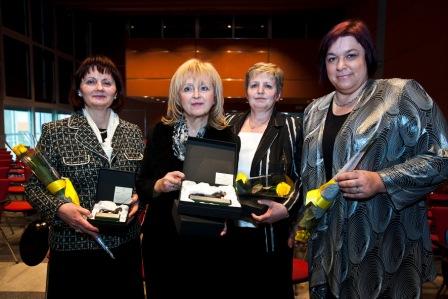 
Henkel Slovenija, d.o.o., je podjetje za proizvodnjo in trženje izdelkov blagovnih znamk kozmetike, pralnih in čistilnih sredstev, lepil in tehnologij ter opravljanje trgovinske dejavnosti. Korenine podjetja segajo v leto 1887, ko je bila ustanovljena tovarna kemijskih in milarskih izdelkov. Sto let kasneje, leta 1988, je tovarna prepoznala možnost za nadaljnji mednarodni razvoj v povezavi s svetovno korporacijo. Dve leti kasneje sta Zlatorog Maribor in Henkel Austria podpisala pogodbo o ustanovitvi mešane družbe Henkel Zlatorog, ki je bila v 51-odstotni avstrijski in 49-odstotni slovenski lasti. Leta 1997 je podjetje prešlo povsem v last Henkel CEE (srednja in vzhodna Evropa), današnje ime, Henkel Slovenija, pa je podjetje dobilo leto kasneje in bilo prvo tuje podjetje pri nas, ki je smelo uporabiti besedo Slovenija v svojem imenu. Razvoj družbe kaže, da sodi Henkel Slovenija med najuspešnejše tuje naložbe pri nas. V Henklu Slovenija, ki ga od leta 2006 vodi Melita Ferlež, je zaposlenih več kot 700 ljudi, od tega je dobra polovica (56 %) žensk. Delež managerk v širšem poslovodstvu družbe pa je še višji, saj je vodilnih managerk kar 66%.  To je skladno tudi s poslanstvom družbe, da je usmerjena na kupce, kupci Henklovih izdelkov (barve za lase, šamponi, detergenti za perilo in posodo ...) pa so predvsem ženske. Henkel Slovenija je v letih 2007 - 2009 (to je obdobje, ki ga je proučevala izborna komisija) beležilo rast ključnih ekonomskih kazalnikov. V treh letih so prihodki zrasli za 11 %, dobiček za 44 %, dodana vrednost na zaposlenega pa za 26 %. Slednja je v letu 2009 znašala 58.000 evrov na zaposlenega. Ti skoki so rezultat optimizacije poslovanja, vlaganja v raziskave in razvoj ter v informacijsko tehnologijo (za RR in IT namenijo kar 7 % prihodkov). Henkel Slovenija je najpomembnejši proizvodni center kozmetičnih izdelkov v regiji Henkel CEE in ena največjih tovarn v celotnem koncernu Henkel. Samo lani so izdelali 160 milijonov kosov kozmetike, ki so jih izvozili v 30 držav. Izvozijo blizu 90 % celotne proizvodnje, kar jih uvršča med največje slovenske izvoznike. Pod vodstvom Melite Ferlež je bila pred tremi leti v skladu s tedanjo politiko koncerna izvedena reorganizacija in optimizacija poslovanja, katere učinek niso samo dobri finančni rezultati (ti so rasli ne glede na krizne gospodarske razmere), temveč tudi učinki trajnostnega pomena - med drugim so zmanjšali porabo energije za 12 %, vode pa kar za 22 %. S tem so bili zvesti filozofiji korporacije, da mora vsak nov izdelek prispevati k vsaj enemu izmed petih osrednjih področij trajnostnega razvoja: energiji in podnebju, vodi in odpadni vodi, materialu in odpadnemu materialu, zdravju in varnosti ali družbenemu napredku. V korporaciji, ki zaposluje 50.000 ljudi in se uvršča med najbolj inovativne evropske družbe, se ponašajo z različnimi programi spodbujanja raznolikosti, kar se odraža tudi v naraščajočem deležu managerk. Konec leta 2008 je bilo na ravni korporacije med vodilnimi 26% managerk, med vrhnjim managementom pa jih je bilo 15 %. Kultura inovativnost, ki jo spodbuja korporacija, je vgrajena tudi v delovanje Henkla Slovenije. Zaposlene spodbujajo k razmišljanju o izboljšavah, ki jim je namenjen tudi Dan inovacij. Že 17 let spodbujajo najboljša dodiplomska in podiplomska dela s področja kemije in kemijske tehnologije z nagradami iz Sklada Henkel Slovenija. Na družbeno-odgovornem področju je Henkel Slovenija močno vpet tudi v lokalno okolje, saj finančno ali s svojimi izdelki podpirajo številne organizacije (Festival Lent, Borštnikovo srečanje, ekološka akcija čiščenja Drave, mnoge dobrodelne akcije, kot so Za naše male muzikante, Naj škrat najde svojo pravljico, Žlička za zdravje, Rdeči noski, Polžek, Zveza društev slepih in slabovidnih Slovenije, Društvo za pomoč osebam s posebnimi potrebami Veliko srce, itd). V podjetju načrtno spodbujajo razvoj poslovnih karier zaposlenih z uporabo številnih orodij, kar je omogočilo napredovanje številnim managerkam. Ključna Henklova orodja za razvoj karier so: MCA (Management Competences Assessment), ki ocenjuje kompetence posameznika, kar vključuje izdelavo kariernega in razvojnega načrta, pri čemer posameznik/posameznica aktivno sodeluje, DRT (Development Roundtable) pomeni analizo uspešnosti managerja/managerke, pripravo podlag za definiranje izobraževalnih potreb in nadaljnjega razvoja posameznika, ocenitev kompetenc in osebnega potenciala, pri razvojnem centru (Developmental Center) pa pri ocenjevanju kompetenc sodelujejo z zunanjimi ocenjevalci. Managerke, ki so za svoj prispevek k razvoju družbe prejele skulpturo bronastega situlskega konjička, ki jo podeljuje Združenje Manager so: Melita Ferlež, direktorica družbe (v podjetju zaposlena od leta 1983), Silva Pesek Jus, vodja financ, računovodstva in kontrolinga (v podjetju od leta 1978),Silva Hercog, vodja proizvodnje (v podjetju od 1980), Blanka Žerjav, vodja službe za kadre in nagrajevanje (v podjetju od leta 2006.)(foto: Zaklop)  